　京都知恵ビジネスセレクション　応募申請書（令和２年度）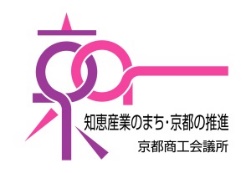 申請者の概要過去の展示商談会出展経験（該当される方のみ☑をつけてください）出展希望内容※ご記入いただいた情報は、本事業以外には使用致しません。１ふりがな会社名２住　所（〒　　　－　  　）（〒　　　－　  　）（〒　　　－　  　）３TELFAX３URL４代表者役職ふりがな代表者名５担当者役職ふりがな担当者名５担当者TELE-Mail６創業時期西暦　　　　　　年　　　月従業員数（常時使用する人数）　　　　　　　　　人７業　種（年間売上高：約　　　　　万円）当てはまるものに☑をつけてください□製造　　□卸売　　□小売　当てはまるものに☑をつけてください□製造　　□卸売　　□小売　８取扱商品９自社PR※200文字以内ターゲットなど、販売戦略等も交えてご記入ください。ターゲットなど、販売戦略等も交えてご記入ください。ターゲットなど、販売戦略等も交えてご記入ください。10ECサイトの有無□　あり　〔URL：　　　　　　　　　　　　　　　　　　　　　　　　　　　〕　　　　　　　　　　　　　　　　　　　　　　　　　　　　　　　　　　　　　□　なし□　開設予定〔　　　　年　　　月頃〕□　あり　〔URL：　　　　　　　　　　　　　　　　　　　　　　　　　　　〕　　　　　　　　　　　　　　　　　　　　　　　　　　　　　　　　　　　　　□　なし□　開設予定〔　　　　年　　　月頃〕□　あり　〔URL：　　　　　　　　　　　　　　　　　　　　　　　　　　　〕　　　　　　　　　　　　　　　　　　　　　　　　　　　　　　　　　　　　　□　なし□　開設予定〔　　　　年　　　月頃〕11取引状況について御社の取引状況についてお聞かせください（１）販売割合について①小売（直売）　　　％　　②卸売　　　　％（２）卸売の流通経路について（※（１）で卸売販売がある方のみ）　①ベンダー・問屋　　　％　　②百貨店・小売店・通販等　　　％　　③ネット小売　　　　　％御社の取引状況についてお聞かせください（１）販売割合について①小売（直売）　　　％　　②卸売　　　　％（２）卸売の流通経路について（※（１）で卸売販売がある方のみ）　①ベンダー・問屋　　　％　　②百貨店・小売店・通販等　　　％　　③ネット小売　　　　　％御社の取引状況についてお聞かせください（１）販売割合について①小売（直売）　　　％　　②卸売　　　　％（２）卸売の流通経路について（※（１）で卸売販売がある方のみ）　①ベンダー・問屋　　　％　　②百貨店・小売店・通販等　　　％　　③ネット小売　　　　　％12販路開拓の現状首都圏での販路状況をお教えください。□　既に取引や催事出展の実績があり、更なる拡大を図る段階□　取引や催事出展の実績が少なく、今後、本格的に事業展開をする段階□　未だ、取引や催事出展の実績がなく、今後、取り組もうと思っている段階首都圏での販路状況をお教えください。□　既に取引や催事出展の実績があり、更なる拡大を図る段階□　取引や催事出展の実績が少なく、今後、本格的に事業展開をする段階□　未だ、取引や催事出展の実績がなく、今後、取り組もうと思っている段階首都圏での販路状況をお教えください。□　既に取引や催事出展の実績があり、更なる拡大を図る段階□　取引や催事出展の実績が少なく、今後、本格的に事業展開をする段階□　未だ、取引や催事出展の実績がなく、今後、取り組もうと思っている段階13百貨店、セレクトショップ、旅行会社、出版社など、想定されている取引先の業態があればご記入ください。百貨店、セレクトショップ、旅行会社、出版社など、想定されている取引先の業態があればご記入ください。百貨店、セレクトショップ、旅行会社、出版社など、想定されている取引先の業態があればご記入ください。百貨店、セレクトショップ、旅行会社、出版社など、想定されている取引先の業態があればご記入ください。14□　京都知恵産業フェアへの出展□　東京インターナショナルギフトショーへの出展□　その他展示商談会（複数の場合、主な展示会名を2つまで記入してください）（①　　　　　　　　　　　　　　　　　　②　　　　　　　　　　　　　　　　　　　）15出展予定商品◎商品名◎希望小売価格◎商品のPR ※各200文字以内商品の特徴のほか、原材料・製法のこだわりなどのストーリー性も記述してください。複数の商品を出展希望の場合は、主なもの３つを記述してください15出展予定商品◎商品名◎希望小売価格◎商品のPR ※各200文字以内商品の特徴のほか、原材料・製法のこだわりなどのストーリー性も記述してください。商品名①：　　　　　　　　　　　　（希望小売価格　税別：　　　　　円）商品PR：15出展予定商品◎商品名◎希望小売価格◎商品のPR ※各200文字以内商品の特徴のほか、原材料・製法のこだわりなどのストーリー性も記述してください。商品名②：　　　　　　　　　　　　（希望小売価格　税別：　　　　　円）商品PR：15出展予定商品◎商品名◎希望小売価格◎商品のPR ※各200文字以内商品の特徴のほか、原材料・製法のこだわりなどのストーリー性も記述してください。商品名③：　　　　　　　　　　　　（希望小売価格　税別：　　　　　円）商品PR：